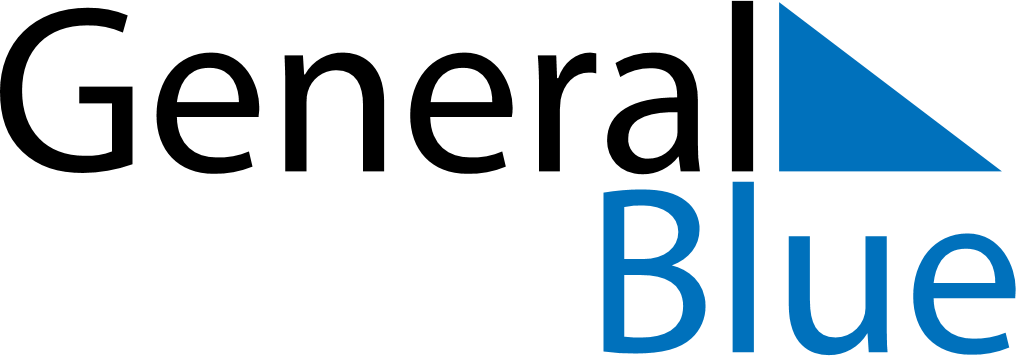 Weekly CalendarJanuary 2, 2023 - January 8, 2023Weekly CalendarJanuary 2, 2023 - January 8, 2023Weekly CalendarJanuary 2, 2023 - January 8, 2023Weekly CalendarJanuary 2, 2023 - January 8, 2023Weekly CalendarJanuary 2, 2023 - January 8, 2023Weekly CalendarJanuary 2, 2023 - January 8, 2023MONDAYJan 02TUESDAYJan 03TUESDAYJan 03WEDNESDAYJan 04THURSDAYJan 05FRIDAYJan 06SATURDAYJan 07SUNDAYJan 08